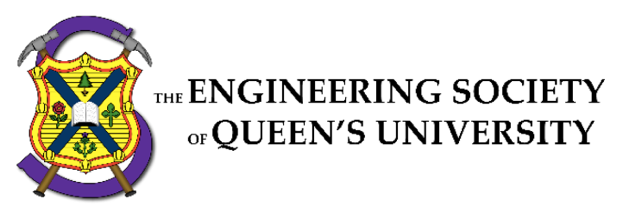 Council MinutesThursday, October 27h, 20226:30 pmSpeaker: Kaija EdwardsSecretary: Ellen Wu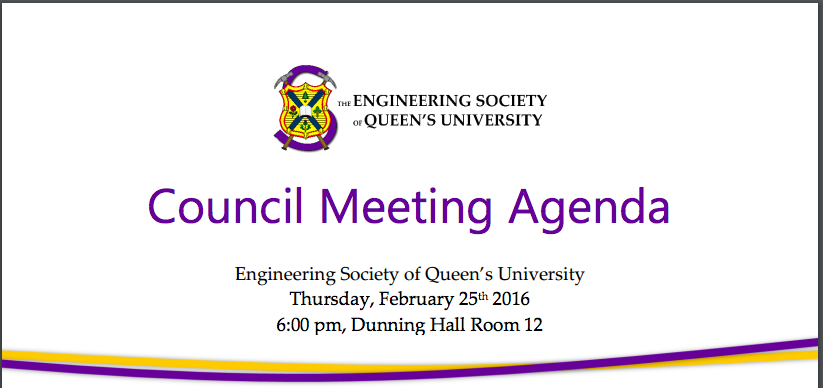 Council begins, 6:38 pm.I. ATTENDANCEII. ADOPTION OF THE AGENDA: Motion 1Motion 1   Whereas: 	An agenda was made; & whereas:	we need to approve it; BE IT RESOLVED THAT: Council approve the agenda of the Council meeting of October 27 2022, as seen on the Engineering Society website.  Moved by: Jack “Don’t go breaking my heart“ Lipton Seconded by: Kaija “I couldn’t if I tried” Edwards Motion passes, 6:38 pm.III. Adoption of the Minutes: Motion 2Motion 2  Whereas:	It’s been some amount of time since the last council; & whereas:	Ellen wrote the minutes and they need to be approved; BE IT RESOLVED THAT: Council approve the minutes of the Council meeting of September 29 2022, as seen on the Engineering Society website.  Moved by: Jack “525 600 minutes”” Lipton	 Seconded by: Kaija “How do you measure the length of last  council?” Edwards Motion passes, 6:39 pmIV. Speaker’s Business   Kaija Edwards: Let us acknowledge Queen’s is situated on traditional Haudenosaunee and Anishinaabek territory. We are grateful to live, learn and play on these lands. To acknowledge this traditional territory is to recognize its longer history and to acknowledge this territory’s significance for the indigenous people who lived and continue to live upon it and who’s spiritual practices were tied to the land.Jack Lipton: There is a costume competition this council, where everyone at council wll get to vote. By everyone at council I mean both voting and non-voting members, so that is everyone. The winner will win two Clark line-skips on every Ritual except for HOCO. Everyone who would like to compete please come to the front. *Hayley Galsworthy as Dude on Insta Holding a Fish Wins*v. PresentationsEngagement CommitteeJonah Opler: Hi, I’m Jonah, I’m the advisory board chair, but I’m also the engagement chair of the engineering society this year. The engagement committee was formed at the end of the last school year to address engagement. I’m going to tell you about what we’ve done, what we’re doing, etc. Before we start, let’s do a fun, I’m going to as for three words to be able to fit into this presentation and when I succeed, I want everyone to go nuts.*The words mullet, mollusk and commerce are chosen*Jonah Opler: So let’s start with who we are. Here we are, this is the committee this year – me, Jonah Opler, circa 2020, dressed as a shovel. Then we have Sabrina, a committee engagement member, Aidan and Julia who are also both a committee engagement member. That’s our committee this year, as of right now. Now, this is why we’re doing what we’re doing. The engineering society as we know, it has locks of following hair, like a graceful mullet, but it has grown a bit tangled. The reason for that, is that over the years there have been a lack of student engagement which has been going down over the years and this has been become more pronounced with COVID-19. However, now that we’re coming out of COVID-19 like a mollusk out of water, we will finally be emerging from this dilemma and show that we are strong and show that we can really tie our students back into the Engineering Society. We have four pillars of engagement and the four ways we’re looking to address this issue of lack of engagement. The four pillars are Involvement, Awareness, Connection and Community. Involvement means people getting involved in Engineering Society Positions. Awareness, which means awareness of what the Engineering Society does, how it can benefit you and help you and just a general understanding of what, why and how it relates to engineering students. Connection, which is to help students feel connected to EngSoc. Any student who pays their EngSoc fees are part of the Engineering Society and we want it to feel that way but a lot of students feel like they’re not part of EngSoc unless they have a position in EngSoc. Community, which is rebuilding a sense of community among engineering students among the engineering society. Somethings we have already done, for Pre-Week, we gave a FREC engagement training where we gave some EngSoc education. We encouraged them to encourage their Frosh to get excited with the Engineering Society. During Frosh Week we ran a booth for “What is Your Faculty?” So there is always an EngSoc for “What is Your Faculty?”, and we tried to communicate as little information as we could while still making a big impact. That’s because it’s very overwhelming for the first years to be getting so much information at once. We ran a little activity where they got to write down things that they’ve been interested in, involved in, in the past and then we related those with opportunities in EngSoc. So this was for bridging that gap between what they already like and what’s available to them. We had our focus groups, so what we did for this was we gathered four groups of five students with varying levels of involvement with the Engineering Society and we gathered people’s opinion. Specifically, what they thought of the Engineering Society, what it does, how it works and their relationship with it. From this, we got some valuable insight and we’re still taking this information in and deciding on what our next steps are based on this information. Moving on to what we’re going to do, so we’re going to continue focus groups because they were great. We want to continue this trend of information gathering. I felt that the people in my session valued the fact that they were able to give their opinions. If even this small thing is something that helps people feel more engaged with the Engineering Society community then even getting the information is helpful in our goal of connection. We also want to keep being informed ourselves on how to improve the Engineering Society. get more information to further our goal of connection. We are also going to update our visual displays. At the front of the ILC, there is a bulletin board. It is boring and has hard to digest information as it is not very organized or regulated. So we’ve been working through ways to regulate this and make it look nice and more digestible. We’re also going to bring in a new rolling whiteboard to put at the front of the ILC which will have other information, and a calendar. We started to think that the more space there is to show information, the less information there has to be on each space and the more digestible it will be. We’re also adding QR codes so that people have access at their fingertips. We’re also going to be doing a revamp of the EngSoc lounge. Basically, we feel like it’s not the most approachable space even though its intention is to be. Often people feel that they’re not involved enough to be able to go into the lounge. So, we want to make it:WelcomingOpenWonderfulApproachableWarmExcitingWhimsicalAccessible Or in short we want to make more WOWAWEWA.Another thing we’re going to be presenting is engagement hiring training. So it’s going to be informing them on how to engage people, how to engage people on things they offer, how to get people to apply to their positions, strategies for incentivizing people, because incentivizing is key to get anyone to want to do anything.We are going to be introducing a new EngSoc Logo this year. To be clear, we will not be replacing the EngSoc Crest. The EngSoc Crest will become a crest and the logo will be a logo. There are two reasons for this. One, people associate the EngSoc logo with the idea of the inner circle of the Engineering Society but we’re all part of the Engineering Society so one fold of the idea is trying to diminish that. The other reason is that no one owns EngSoc merch because the EngSoc Crest is highly trademarked by Queen’s. A new logo will allow us to circumvent that. There will a design competition shortly.We’re also working on social media standardization. I took a class in marketing from the commerce faculty and I learned a lot about how to make people look at the content you’re making and one thing is to make it more standardized. Having a theme across what you’re seeing and allowing it to feel consistent. Just increasing professionalism with grammar, spelling, that sort of thing and having consistency across affiliated groups. So this doesn’t just apply to the Queen’s EngSoc Instagram but also affiliated groups who don’t necessarily have a defined visual identity.So, for EngSoc on onQ, there’s a but of a conundrum as people aren’t using FaceBook anymore and even when they did, there’s so many posts on FaceBook, as everyday there’s thousands of postings about positions and it’s just a lot. Same now with E-mail as everyone is getting a million emails and if its an E-mail from the faculty or EngSoc, it’s like immediate delete. We’re trying to look into new ways of delivering information so something we’re investigating in is the ability to have an onQ page. Now, I just listed a lot of things I said we’re planning to do and the truth is we’re not going to get all of this done this year, but the idea is to set up the engagement committee for a trajectory of improvement over the next few years. But in addition, we’re going to be hiring a FYPCO for engagement as well as new members to engagement committee at council today as the scope is expanding and there’s just more for us to do so having more people is great. So moving forward, this is a very new committee obviously, so we need to evaluate how we’re doing, and what’s going on so at the end of the year, our plan is to take a step back and evaluate on all that we’ve done. To think about “is it working?”, “is it helping”, etc and what do we do now? Do we continue the people in the engagement committee, do we re-elect people, how does it work essentially. So, if it’s deemed necessary, I’ll give another presentation at the end of the year and we’ll do some re-evaluation on how we should work moving forward. So, we really want other people’s opinion because it sort of defeats the purpose of an engagement committee if we’re closed-minded to hearing what other people have to say. So, what I’m trying to say is that we want to look at the Engineering Society as a pyramid scheme of love, but only the good parts of a pyramid scheme, so like … nothing. So as part of this triangular schematic of love, we want to value what everyone has to say and we really want to hear your opinions, especially those with lesser engagement with the Engineering Society. That’s really valuable, to not only hear the voices of those on the council but with anyone. So, I encourage you to engage with us or approach your friends or people that feel unhappy with things to engage with us so we can get the most holistic sense of how people feel.VPOS Summer Accountability Presentation and BudgetEvan Wray: Hi, I’m Evan Wray, Vice-President of Operations. I’m just going to go through sort of the annual duties, new projects and stuff specific to my portfolio and then a summary at the end.  So this is just for what I need over the summer, I had meetings with just about every exec including my directors. I budgeted 15 days for that, and it took 16. So, for annual duties, for Operation “Lets Get to Work” which was creating strategic plans, approving budgets and doing the operating budgets alongside Orissa. As well we did leadership training with a bunch of execs. For society wide projects, as you saw last time, we were working on Director O week, so just working on training our directors. For the fostering relations with CFES and ESSCO, I did not attend but I did attend SOAR. For year crests, I helped with painting the year crests, we spent a day on that. For the EDII action plan, I worked on that as well. For summer ritual, that was seven and a half days, where part of it is for running it but most of it was for wrapping up operations afterwards. So, some new projects I was working on this year are “Coming out of COVID-19”, which was working on keeping up with the university policies on COVID-19 and how that might affect our operations this year. For the engagement committee that was meeting with the execs, and then for the EngSoc website, this was one of the things I did not have the time to get to this summer. Cleaning out the EngSoc spaces took longer than we thought. I attended Pride with Dani and Thomas along with UofT. I’m also starting to look into a sort of EngSoc Wikipedia style for specifically portfolios when looking into transitional stuff. Things specific to my room, so the first one up there is doing engagement reviews. So most of you don’t realize but we self-audit our financials. The idea behind this is that so the government doesn’t come and audit us as often. Part of the reason why it has not been done is due to COVID and we’ve been looking at more pressing topics like opening up services. I’ve also been tying up loose ends for ending the fiscal year for services which end at the start of April. I’ve also spent more time than I thought I would learning my job, and learning my role, which took 23 days. I’m still learning new things about my role to this day. Then there’s operation “dealing with inflation” which is looking into the effects that inflation and supply chain restrictions will have on goods, specifically looking into how not to up student fees. Then there are the topics that I campaigned on as well, such as “services and affiliated groups data analytics” which was looking into collecting more data from services to have better predictions year after year. For file storage overhaul and policy was developing a sort of system for dictating how we keep files and to make it more accessible. Then cleaning QuickBooks was cleaning accounts that haven’t been used in a couple years with design teams dying out and new teams coming in, so it was making sure everybody is all set to go from the start of the year. The last one is E-transfer improvements as last year people were annoyed that E-transfers took 4,6,8, even 12 weeks for people to get their money back so we’re looking into a system to go back to cheques so people can get their money back a lot faster. So overall, in my summer plan, I allocated 152 days, and we’re required to do at least 80 days or 160 hours. I ended up spending about 707 hours this summer working on all the stuff I’ve presented. For the budget, essentially, what council approved in January was a great deficit as the last exec had only allocated 15,000 dollars for the summer as they had known it was going to be in-person. The budget will be sent out after so you guys can see it more fully. As you can see, we predicted about 25,000 dollars and a lot of that was one year expenses replacing safes, keys, locks, and computers in the EngSoc lounge. The majority of that was completed and a lot of it under budget. So hopefully these won’t have to be replaced for another 5-10 years and they’ll be spread over the years instead of over one summer. Which means we were able to only be in a deficit of 7500 dollars instead of the original 32,000 dollars. VI. New Business [3]motion 3Whereas: 	;& whereas:	;BE IT RESOLVED THAT:Moved by: Seconded by: Opening: Aidan Shimizu: Since last council, you saw our presentation, we basically changed every section of the By-Law. The appendix was sent out to you guys. Essentially, we made it prettier and more formatted. It looks good. One little change I did was the changing of the Automation Process Development team to just Automation Team. That was the main change besides editorial changes, and if you have a problem with that you can say something. Kaija Edwards: For context, council passed the first approval last time, 4 weeks ago. Its just By-Law needs to be read twice and passed twice before it can be fully changed.Closing:Aidan Shimizu: So, the next steps are now that By-Law is formatted and fixed, if you want to make a change please look at other sections for an idea of how to format By-Law. I would like it to look pretty for another 2 months or so. If you need any help writing, let me know. For next steps, after By-Law, we’re going to start looking at policy which will be very, very long. For reference, By-Law took me 5 months and that was 100 pages, Policy is 230. We’re going to try and get it done this year, but no promises. As well, I now know a lot about By-Law and Policy so if anyone has any questions, feel free to reach out to me. My email is Policyofficer@engsoc.queensu.ca.Abstentions:Evan WrayMotion passes, 7:29 pmMotion 4  Whereas: 	;& whereas:	;BE IT RESOLVED THAT:Moved by: Seconded by: Opening: Kalena McCloskey: So we elected the Ex Comm Comm last council and Avery had emailed me asking to join, and she wasn’t able to make the last council so we’re running a second round. We’re only electing one position, but if anyone else who also wasn’t here and wants to run, that is okay. Election Question PeriodKalena McCloskey: Why do you want to join Ex Comm Comm?Avery Goreglad: During my summer work term, I heard about ESSCO and CFES and that’s when I realized I wanted to be involved in leadership and government side of the Engineering. So that’s when I emailed Kalena. I don’t know I think it would be super fun to be a part of it and further establish relations with ESSCO and CFES.Kalena McCloskey: Second question, when communicating with other engineering societies, we need to represent all of Queen’s engineering. How will you ensure that all voices and opinions are heard?Avery Goreglad: I like to network; I like to sit down and talk with other people. Not just about the professional side of things but also the personal side about what interests them and what they think can be improved upon. Just to get to know them as people and I think getting to know them on a more personal level is the first step to doing that. *Avery Goreglad is elected*Motion passes, 7:34 pmMotion 5  Whereas: 	;& whereas:	;BE IT RESOLVED THAT:Moved by: Seconded by:  OpeningJonah Opler: As mentioned, we’re now going to elect two more members for the Engagement committee. The time commitment is having 1-hour meetings every week and then working on your specific projects outside of meetings which is potentially a few hours a week. It’s pretty cool.*Jane Cohen, Lisa Du Plessis, and Adam Raco are nominated*Election Question PeriodJonah Opler: Why do you want to be part of engagement committee and why is student engagement with the engineering society important? Lisa Du Plessis: I have really delved into EngSoc this year and I think it’s important to reach out to all of the student bodies and provide them with all the services of EngSoc. I think all the work of directors would go to waste if we didn’t see how the student body would respond to it.Jane Cohen: I’ve been pretty involved with EngSoc and I think that if I can help even a few more students become more involved, that would make me so happy because being in EngSoc has really made my time as a Queen’s Engineer. Adam Raco: I think I would want to be part of the engagement committee because bringing in more students that believe in the same importance of getting involved will help bring more people in the EngSoc society, especially first years. Jonah Opler: Something I feel, and I think I expressed this in my presentation is that in order to maximize our potential as the engagement committee, it’s necessary to bring a broad range of perspectives. How do you feel you will be able to bring in a diverse perspective?Adam Raco: I think with my personal experience with how the Engineering Society has helped me, I bring that perspective to things. I think I can show other people that being involved might help give them a break from studies and give them something to look forward to.Jane Cohen: I think that creating a more welcoming environment in EngSoc will encourage students to join. Specifically, for diversity, it’s important to reach out to minority groups, especially directly inviting them is crucial for the creation of a diverse group. Lisa Du Plessis: Kind of what Adam said, to draw on my own personal experiences, because I’ve been fortunate enough to be involved in EngSoc. I also have a lot of friends who are on the opposite side of the spectrum and I get to engage with people with high engagement and people with low engagement, and I would like to bring that all together.*Lisa Du Plessis and Jane Cohen are elected*Motion passes, 7:45pmMotion 6  Whereas: 	;& whereas:	;BE IT RESOLVED THAT:Moved by: Seconded by:  Opening:Julia Takimoto: Basically, we don’t have a bursary committee, and we need one. This committee is a great committee to work on and it works on all EngSoc bursaries and for every EngSoc affiliated group. It makes events such as O Week, jacket fitting, conferences, competitions financially assessable. The time commitment is low, basically, someone lets me know they want a bursary and then people submit their applications. I send a little message after the deadline for applications has gone and then we meet and go through all the applications. This takes sometimes an hour or two, sometimes three. There aren’t many meetings, maybe once or twice a month if even that. This is a great opportunity to get involved in your own projects if you want to, but it’s not mandatory, also we will be doing training as I don’t expect you to have prior experience. We’re trying to elect members from every year, and we’re electing up to 7 people, but 5 is the goal. *Adam Roco, Shashank Ojha, Jacintha Groen in ‘t Woud, Kaija Edwards, Peter Matthews, Avery Goreglad, Lisa Du Plessis and Rein Tisler are nominated*Election Question Period:Julia Takimoto: Why are bursaries important and what kind of impact can that have on EngSoc as a whole?Kaija Edwards: They are very important, I’ve been on the bursary committee before, and it was a good time. Bursaries are the number one most important thing we in the Engineering Society offer. It helps remove barriers for students who want to get involved in the community. Rein Tisler: I think bursaries are important for very similar reason to Kaija as it removes barriers and help get people involved. It allows people who might be persuaded from getting involved because of financial issues as there is no reason people shouldn’t be involved because they can’t afford it.Avery Goreglad: We talk a lot about financial barriers when it comes to Queen’s and clubs and I think that’s something that should be overcome. So, by providing bursaries to people, it helps undergraduate students start their own projects and get involved and have access to more opportunities. Jacintha Groen in ‘t Woud: Definitely the same thing as everyone else has said, just kind of breaking down barriers and allowing students from different financial backgrounds to have the same experience as everyone else.  Lisa Du Plessis: Bursaries are integral to keeping people engaged. If there’s a hurdle to start with, it discourages people from ever being involved. Adam Raco:  A bursary would allow a student to not worry about not having financial aid allowing them to have more impact and be able to help in EngSoc.Shashank Ojha: Queen’s traditions are so important to improving life and career, so it’s valuable that we allow everyone to have the same opportunity. Peter Matthews: Bursaries allow all students to participate in our wonderful Queen’s traditions and events, and when we allow all students to participate regardless of their financial status, it increases engagement in EngSoc.Julia Takimoto: When we are evaluating bursaries, it’s really important to consider your own personal biases, we will do training on recognizing your own biases, but how do you think you will go about recognizing your own biases and making sure you’re aware of them while making decisions. Peter Matthews: Well, the first thing is that when I’m evaluating bursaries, if there happens to be some identifying information and I happen to think I know the person, I would excuse myself from the evaluation of that application. In general, I think it’s important to listen to everyone on the committee in order to eliminate personal biases. Shashank Ojha: I think the most important thing to realize about biases are that they will always be there. By accepting that you will be able to make more equitable decisions. So, you should start communicating with others to ensure you don’t have unconscious biases. Adam Raco: I think you start by claiming any initial biases you have towards any subject manner and consulting other members and see what they think evaluating a certain person. Lisa Du Plessis: So finding a lot of people to share your biases with on the committee and always triple-checking with others around you when you’re evaluating someone. At the end of the day we’re here to support students so always keep that at the forefront of your thinking. Jacintha Groen in ‘t Woud: I think one thing we need to keep in mind is that there is a representative for every year on the bursary committee and so everyone will have different opinions and so we should listen to everyone and their opinions. As well to make sure I’m aware of certain biases so that I can make the best possible judgement. Avery Goreglad: I think the most important thing to do on the bursary committee is listening, whether to other people or to the application itself, it’s to put yourself in other people’s shoes so you can sort of feel the passion, the passion on the event and through that you can surpass your own bias.  Rein Tisler: I think the important thing about biases is that sometimes we can’t even be aware of them, so it’s important to recognize your own, and to also have the attitude to call other people out. Kaija Edwards: Very much related to what Rein said, we as the bursary committee have to be honest with each other and have honest conversations of certain instances objectively. Hopefully I have experience doing that, I’ve done quite a few bursaries, including jackets, so yay bursaries. *Adam Raco, Shashank Ojha, Jacintha Groen in’t Woud, Kaija Edwards, Peter Matthews, Avery Goreglad, Lisa Du Plessis, and Rein Tisler are elected*Abstentions:Rein TislerShashank OjhaMotion passes, 8:09pmMotion 7  Whereas: 	;& whereas:	;BE IT RESOLVED THAT:Moved by: Seconded by:  Opening: Michael Cronin: We saw Josh Block present his team. You saw them present and asked them question and passed them in policy and By-Law in the first reading, but By-Law needs to be passed twice, so this is what this is. They’re officially in policy, but need to pass a second time to go into By-Law. Motion passes, 8:11pmMotion 8  Whereas: 	;& whereas:	;BE IT RESOLVED THAT:Moved by: Seconded by:  Thirded by: Additional Movers by:  Fifth Mover: Opening: Thomas Mulvihill: We’re running jacket council on November 15th, and I am all for a democracy. Vote for this if you want, if not, jacket council will be a bit lame. It’s all fun and games and you will get your jacket, but this is for the spirit of fun and games, I look forward to it and I hope you do as well. Motion passes, 8:16 pmviI. Executive reportsi) PresidentJack Lipton:  Dani took a bit of time off to rejuvenate after reading week, will be looking to support OC hiring as well as working on the transition manual, and getting ready for Homecoming. As well as dealing with Sci formal and hiring a new Science Quest Director. The EDII action report is going to be delegated to the Equity Team. II) Vice president of operationsAidan Shimizu: I met with my directors, AMS executive meeting, faculty and mental health coordinator, etc. Starting with policy editing, year execs plus year crest painting. De-ratifying research, etc. II) Vice president of student affairsNot PresentVIII. Director Reports  i) AcademicsConnor Bosy: Spooky salutations boils and ghouls, the things I’ve been doing over the past few weeks are improving iCons offered resources, including securing access to MECH 217 equipment for EngLinks workshop. Mostly first year, working with disciplines to do more second year ones. Been also training BEDFUND reps. We’ve got lots of meetings for Mechatronics, and got emails out to most discipline clubs. For the next two weeks, I will be dealing with textbook drive, starting FYPCO projects to update old resources and attending faculty meetings and bringing back old academic feedback events. II) Communications  Not PresentiII) Clubs & conferences Victora Palumbi: I met with clubs and conferences as usual, and we also started making applications for club fund and made a growth initiative. Met with CEEC to discuss potential sustainability initiatives and brainstormed with officers for a sustainability analysis. I also sent follow up to clubs to determine who is active. I will continue to meet with clubs and conferences and finish and send out club fund/growth incentive applications. I will meet with officers to start preparing for content for Instagram and make a timeline for sustainability analysis data collection. IV) Design   Michael Cronin: I’ve been collecting stewardship agreements from faculty and teams that have space. We’re also trying to get enough design team volunteers for the fall preview, as well as figuring out the state of some inactive teams. We also ran a design team booth, which was kind of the star of the show. There are still some inactive teams, so looking forward to the process of de-ratifying teams which such but ever since COVID happened, some teams did not make it through, most teams made it through all good though. The round table is next weekend, we’re also receiving a FYPCO. Most beginning-pf-year team rush is mostly over, and we’re starting to plan a design team showcase in February. V) Internal Processes  Not PresentVI) External Processes  Kalena McCloskey: Some things that I have been doing the past two weeks are to advertise and help run Pier Cleanup with the Outreach Team. I also helped advertise for the general member hiring for the Outreach Team. I also worked with the Fix N’ Clean coordinators to print and put up posters and attend the events which is coming up on November 15th, as well as finish conference delegate report for CFES PM. As well as normal meetings. The things that I will be doing over the next two weeks which is advertising and running Thundercanz with the Outreach Team from November 8th – 10th. Interviews for the Outreach team general members will commence soon as well, along with advertising for Fix N’ Clean as well as hiring delegates for the three conferences along with my normal meetings. VII) FinanceNot PresentVIII) First Year Thomas Mulvihill: I’ve started organizing Jacket Council, and started FYPCO hiring as well. Ran physics cookies for the first time in a couple years. Super Section Representatives have been elected so now there is a full year exec for Sci’26. Working on a “how do ya do” video on the EngSoc website, met with Julia Hao to build out the international representative position. As well as communicated with the Sci26 year exec. As for the next two weeks, just fleshing out and running jacket council, housing workshop, midterms and stuff, finish FYPCO hiring, having a FYPCO meeting and hopefully play some squash. IX) Human Resources   Hayley Galsworthy: Last two weeks, my team got our merch which is super exciting. Normal Breezy emails, we had a meeting and started brainstorming for a feedback system. We sent more training emails out, if your team has not gotten training, please, please email me. I’ve also started on creating a hiring calendar, which is just a calendar with all of the usual hiring periods for different teams and clubs. For the next two weeks, I will be sending training out to all FYPCO mentees and working on the hiring calendar as well as revising the hiring policy with Aidan. x) Governance  Jack Lipton: So over the past few weeks I have been working on the automation of an auto agenda creation so this will save myself time when it’s complete. I have been assisting in hiring across a bunch of portfolios and really pushing for advertising for elections committee positions as well as assisting in MECH DSC issues. I’ve also reworked the policy officer position so going forward it is more of a role designed to drive change, and hopefully get to do what Aidan has been able to do, rather than just a document reviewer. Over the next two weeks, we’re hopefully going to finish hiring the year committee and upload the brand spanking new edition of the By-Law where a physical copy will be available in the EngSoc lounge. We’re planning an exec plan all session which will be happening hopefully later in November, which will serve as an information session for anyone hoping to run for an exec position as well as plan more for Jacket Council. XI) Information technology Not PresentxiI) Social IssuesNot PresentxiII) Professional DevelopmentNot PresentxIv) ServicesNot Present xv) EventsNot PresentIX. Question Period Jonah Opler: Director Palumbi, what is the club growth fund?Victoria Palumbi: The club fund, which we have around 3000 dollars for it this year, it’s given on an application basis. It’s given to clubs who don’t get a bursary from EngSoc and I also put in an growth incentive for conferences to encourage them to get more people as it has been a challenge to get people to attend. Shashank Ojha: I wanted to ask Michael, what’s the process for de-ratifying and how many members does a design team need to have to be considered active?Michael Cronin: De-ratifying a team is considered our last option when they have become completely inactive. Teams that we are considering de-ratifying have 0 members, no space and only exist in name. The actual process would be to bring the motion to council, sending them warnings after warnings after warnings and then brining the de-ratifying motion to council. As for the number of members, as a design team, once you have been ratified, you just need to submit forms on time and have a competition, as long as you keep doing that you can remain a team, we found that a team has the most success when it has at least 20 people. Shashank Ojha: Hypothetically you can have a design team with 1 member? Michael Cronin: There is no precedent in policy for that but I think there would need to be a conversation we need to have at that point, but I’m going to say probably not.X. Faculty Board Report      Nothing to reportXI. Alma Mater Society Report   Nothing to reportxiI. Senate Report  Adam Raco: Senate did not occur.XIII. Advisory Board Report Jonah Opler:  We’re doing great, we’re currently meeting biweekly and keeping it consistent and making sure we are keeping going. I’m really hoping to maximize advisory board to be a productive body, with checking in with services and corporate initiatives such as O-Week or Sci formal. So that’s good, we’re connecting advisory board to services and corporate initiatives and showing advisory board is a resource they can use and showing we can be helpful and sort of be a place where they can bounce ideas off of, so that’s been good. All of our subcommittees, meaning the chair, finance committees, strat committees, policy committees all have goal plans this year. As well, John Carlson, one of our faculty member is hosting a session on accounting skills on Thursday November 3rd, at 5:30pm in Room 130 in the ILC if anyone who is a financial role is interested, they are welcomed to come. As well, if anyone else is interested of course is welcome to come. XIV. Club ReportsI) APPLIED MATHAidan Shimizu: Last council, we got the second years working on the website for merch. For BEDFUND, we’re buying what we were supposed to get last year. We ran a successful social and we’re planning a banquet. II) CHEMENGCHEM Kennedy Neichenbauer: We formally elected the remainder of our council, and we were wondering when our budget was going to be approved, so if someone could pass that message along to the director of finance and we’re planning a formal Chem Eng event and we were wondering if there’s a form to be filled for that. Connor Bosy: Yes, there is a form to be filled.III) GEOLOGICALRein Tisler: There’s a lot happening, there was the pumpkin carving, which was a big hit. We’re voting on them and the people who win will get a prize. We’re also planning a class phot on the 6th, and we’re in contact with Fiona for that. Merch is in the works, just waiting on a quote, and we’re planning a tasteful Geo calendar, as well as amending constitutions. The BEDFUND stuff is on the way. We’re also planning a movie night with one of our professor Dr.Spencer. As well as having a bake sale.IV) CivilNothing to reportXV. Year Reports   I) Sci ’23We still don’t have an exec team, so if anyone know any Sci’ 23, who would like to make sure Sci’23 have a yearbook or a thank you gift, please let me know. I also went to year-round table, met lots of Sci’25, Sci’26, however no Sci’24 were present. Also, the repainting of the Sci ’23 year crest is coming up soon. II) Sci ’24Jack Lipton: Sci’24 still do not have a year exec, but I will make sure there is one when I have the time.III) Sci ‘25We met as usual, and we’re looking to do our crest hanging. Went to the round table and it was a success. We are also planning a Sci ’25 dodgeball game. We’re also looking into making Sant Patty’s day merch and we’re working with our design team to make sure it passes trademark requirements. Essentially it’s going to be first-year profs on them with hearts and “chad” bodies. Iv) Sci ’26First official year exec tomorrow. There hasn’t been a meeting, so we gotta get that going, and we’re going to create a slack. Year exec round table was fun, we ran a Geo/Rocks Kahoot on Wednesday night in Stirling, which was big success, filled both Stirling B and half of C, thanks to Sci ’25 for sending your Kahoot. xVI. Statements and Questions by Members and discussion period  Jack Opler: I would like to ask, Rein Tisler, will this tasteful calendar feature our favourite Geo Prof. Rein Tisler: Undecided, it’s still in the works, but hopefully. Shashank Ojha: I’m kind of sick of Sci ’24 not having a year exec, so if you like, I can get a year exec for next council.Jonah Opler: Question to Senator Ojia, is that a guarantee that there will be a full year exec council for next council?Shashank Ojha: If there’s an incentive, I can make it happen.Jonah Opler: Can we shake on it?Shashank Ojha: I will get the president and vide president, the two most important roles. Derrick Dodgson: EngSoc alumni member, class of 2012, just wanted to say thanks for having us, excited to be here and excited to meet everyone tomorrow at ritual or at any other events. Or if anyone is interested, I’m about to head over to Clark to join up with another alumni friend of mine, if anyone wants to join, feel free. Julia Takimoto: I propose we have our alumni lead us for our engineering hymn, if you still remember it. Motion to Close:Moved by: Julia TakimotoSeconded by: Kaija EdwardsMotion Passes, 8:46 pm